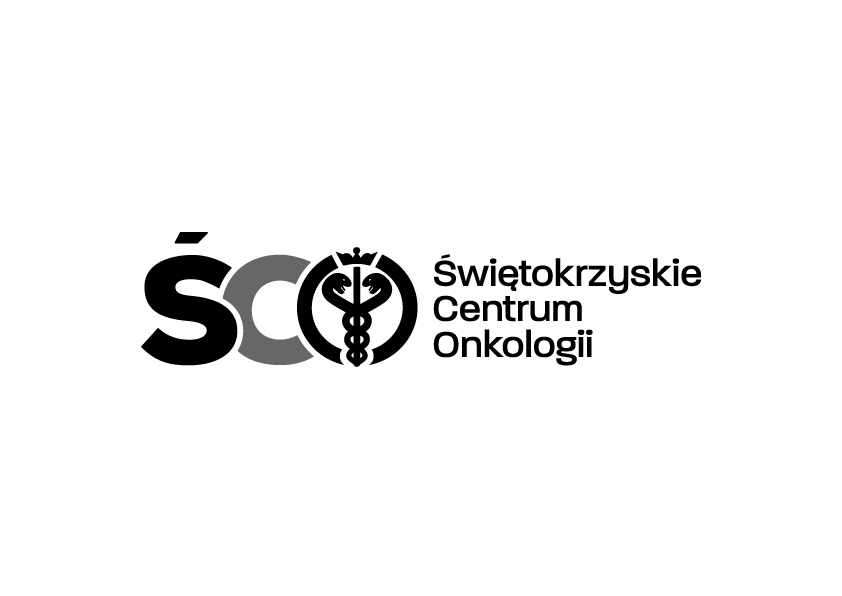 Adres: ul. Artwińskiego 3C, 25-734 Kielce  
Dział Zamówień Publicznychtel.: 41/36-74-072  Informacja o kwocie na sfinansowanie zamówienia Dotyczy: IZP.2411.58.2024.MS  Zakup wraz z dostawą artykułów spożywczych oraz nabiału dla Działu Żywienia Świętokrzyskiego Centrum Onkologii w Kielcach.Działając na podstawie art. 222 ust. 4 ustawy z dnia 11 września 2019 r. – Prawo zamówień publicznych, Zamawiający przekazuje informacje dotyczące kwoty jaką zamierza przeznaczyć na sfinansowanie zamówienia:wartość nettoPakiet 1105 174,00Pakiet 2103 210,00Pakiet 38 249,50Pakiet 4110 970,00Pakiet 512 000,00Pakiet 66 600,00Pakiet 75 600,00Pakiet 867 181,00Pakiet 935 000,00Pakiet 1038 299,00Pakiet 1180 400,00Pakiet 1293 068,00Pakiet 1332 724,80Pakiet 14102 750,00